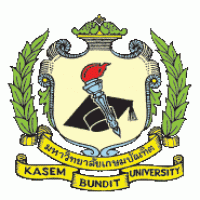 แบบวัดและประเมินผลการเรียนรู้ด้านทักษะความสัมพันธ์ระหว่างบุคคลและความรับผิดชอบรายวิชา พย/พว...............................................................ภาคการศึกษา...................ปีการศึกษา....................คำชี้แจง โปรดทำเครื่องหมาย √ ลงในช่องระดับการประเมินโดยมีเกณฑ์การให้คะแนนดังนี้	2	หมายถึง		ปฏิบัติได้ครบถ้วนหรือกึ่งหนึ่งขึ้นไป	1	หมายถึง		ปฏิบัติกึ่งหนึ่งหรือต่ำกว่ากึ่งหนึ่ง	0	หมายถึง		ไม่ปฏิบัติชื่อผู้รับการประเมิน....................................................................ชั้นปีที่ ......................เลขที่..............................ข้อเสนอแนะ....................................................................................................................................................ประเมินโดย	    ผู้เรียน   	  อาจารย์ผู้สอน								........................................ผู้ประเมิน								(......................................)........................................ผู้รับประเมิน								(......................................)								วันที่......เดือน................พ.ศ.................LO ย่อยที่รายละเอียดรายการประเมิน2104.1มีปฏิสัมพันธ์อย่างสร้างสรรค์ระหว่างบุคคลและกลุ่มคนปรับตัวได้ตามสถานการณ์มีความคิดเชิงบวก4.1มีปฏิสัมพันธ์อย่างสร้างสรรค์ระหว่างบุคคลและกลุ่มคนปรับตัวได้ตามสถานการณ์แลกเปลี่ยนความคิดเห็นกับผู้อื่นได้4.1มีปฏิสัมพันธ์อย่างสร้างสรรค์ระหว่างบุคคลและกลุ่มคนปรับตัวได้ตามสถานการณ์ควบคุมอารมณ์ และการแสดงออกของตนเองได้4.1มีปฏิสัมพันธ์อย่างสร้างสรรค์ระหว่างบุคคลและกลุ่มคนปรับตัวได้ตามสถานการณ์เผชิญปัญหาและอุปสรรคได้อย่างเหมาะสม4.1มีปฏิสัมพันธ์อย่างสร้างสรรค์ระหว่างบุคคลและกลุ่มคนปรับตัวได้ตามสถานการณ์สามารถปรับตัวตามบทบาทตามหน้าที่ได้อย่างเหมาะสม4.1มีปฏิสัมพันธ์อย่างสร้างสรรค์ระหว่างบุคคลและกลุ่มคนปรับตัวได้ตามสถานการณ์ปฏิบัติงานร่วมกับผู้อื่นได้อย่างมีความสุข4.1มีปฏิสัมพันธ์อย่างสร้างสรรค์ระหว่างบุคคลและกลุ่มคนปรับตัวได้ตามสถานการณ์ปรับเปลี่ยนวิธีทำงานให้สอดคล้องกับสถานการณ์4.2สามารถทำงานเป็นทีมในบทบาทผู้นำและผู้ตามในระบบบริการสาธารณสุขทุกระดับและในสถานการณ์ที่หลากหลายมีการกำหนดวัตถุประสงค์ในการทำงานร่วมกัน4.2สามารถทำงานเป็นทีมในบทบาทผู้นำและผู้ตามในระบบบริการสาธารณสุขทุกระดับและในสถานการณ์ที่หลากหลายมีการวางแผนและกำหนดบทบาทของสมาชิกก่อนการทำงาน4.2สามารถทำงานเป็นทีมในบทบาทผู้นำและผู้ตามในระบบบริการสาธารณสุขทุกระดับและในสถานการณ์ที่หลากหลายมีปฏิสัมพันธ์ที่ดีในการทำงานร่วมกัน4.2สามารถทำงานเป็นทีมในบทบาทผู้นำและผู้ตามในระบบบริการสาธารณสุขทุกระดับและในสถานการณ์ที่หลากหลายร่วมรับผิดชอบในงานที่ได้รับมอบหมาย4.2สามารถทำงานเป็นทีมในบทบาทผู้นำและผู้ตามในระบบบริการสาธารณสุขทุกระดับและในสถานการณ์ที่หลากหลายแลกเปลี่ยนเรียนรู้ในงานที่ทำงานร่วมกัน4.2สามารถทำงานเป็นทีมในบทบาทผู้นำและผู้ตามในระบบบริการสาธารณสุขทุกระดับและในสถานการณ์ที่หลากหลายร่วมประเมินผลการทำงานของทีม4.2สามารถทำงานเป็นทีมในบทบาทผู้นำและผู้ตามในระบบบริการสาธารณสุขทุกระดับและในสถานการณ์ที่หลากหลายร่วมปรับปรุงและแก้ไขข้อผิดพลาดของงาน4.3สามารถแสดงออกซึ่งภาวะผู้นำในสถานการณ์เฉพาะหน้าปฏิบัติต่อผู้อื่นโดยคำนึงถึงความแตกต่างระหว่างบุคคล4.3สามารถแสดงออกซึ่งภาวะผู้นำในสถานการณ์เฉพาะหน้ากำหนดความต้องการและการบรรลุสู่ความสำเร็จร่วมกัน4.3สามารถแสดงออกซึ่งภาวะผู้นำในสถานการณ์เฉพาะหน้าปรับทัศนคติเชิงบวกและสร้างค่านิยมการทำงาน4.3สามารถแสดงออกซึ่งภาวะผู้นำในสถานการณ์เฉพาะหน้าบริหารด้วยความยืดหยุ่นและมีส่วนร่วมสนับสนุนให้ผู้อื่นร่วมมือปฏิบัติงานจนบรรลุเป้าหมายติดตามการปฏิบัติงานของสมาชิกทีม4.4มีความเคารพและยอมรับในความหลากหลายระหว่างบุคคลและวัฒนธรรมปฏิบัติต่อผู้อื่นบนพื้นฐานความแตกต่างทางวัฒนธรรม4.4มีความเคารพและยอมรับในความหลากหลายระหว่างบุคคลและวัฒนธรรมยอมรับความเชื่อและค่านิยมของบุคคลต่างวัฒนธรรม4.5มีความคิดริเริ่มในการวิเคราะห์ปัญหาที่ต้องการตามความสนใจและแสดงออกได้อย่างอิสระแสดงออกถึงความคิดใหม่ๆ ในการวิเคราะห์ปัญหาที่สนใจ4.5มีความคิดริเริ่มในการวิเคราะห์ปัญหาที่ต้องการตามความสนใจและแสดงออกได้อย่างอิสระกล้าแสดงออกถึงความคิดริเริ่มสร้างสรรค์ (คิดนอกกรอบ)4.6มีความรับผิดชอบในบทบาทหน้าที่  รับผิดชอบในการพัฒนาตนเอง  วิชาชีพ และสังคมอย่างต่อเนื่องมุ่งมั่นและตั้งใจในการปฏิบัติงาน4.6มีความรับผิดชอบในบทบาทหน้าที่  รับผิดชอบในการพัฒนาตนเอง  วิชาชีพ และสังคมอย่างต่อเนื่องปฏิบัติตนตามข้อตกลงร่วมกันในการทำงาน4.6มีความรับผิดชอบในบทบาทหน้าที่  รับผิดชอบในการพัฒนาตนเอง  วิชาชีพ และสังคมอย่างต่อเนื่องร่วมหาแนวทางแก้ไขปัญหาในระหว่างการปฏิบัติงาน4.6มีความรับผิดชอบในบทบาทหน้าที่  รับผิดชอบในการพัฒนาตนเอง  วิชาชีพ และสังคมอย่างต่อเนื่องทบทวนผลการปฏิบัติงานในหน้าที่ของตน จนสำเร็จตามเวลาที่กำหนด4.6มีความรับผิดชอบในบทบาทหน้าที่  รับผิดชอบในการพัฒนาตนเอง  วิชาชีพ และสังคมอย่างต่อเนื่องปรับปรุงและพัฒนางานที่รับผิดชอบอย่างต่อเนื่อง4.6มีความรับผิดชอบในบทบาทหน้าที่  รับผิดชอบในการพัฒนาตนเอง  วิชาชีพ และสังคมอย่างต่อเนื่องร่วมรับผิดชอบการปฏิบัติงานของทีมและผลลัพธ์ที่เกิดขึ้น	ต่อสังคม